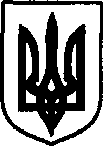 УКРАЇНАДунаєвецька міська рада VII скликанняР І Ш Е Н Н ЯСорок п'ятої сесії23 листопада 2018 р.				Дунаївці 				№22-45/2018рПро закріплення майна на праві господарського віданняКеруючись пунктом 30 частини 1 статті 26 Закону України «Про місцеве самоврядування в Україні», розглянувши листи комунального підприємства  Дунаєвецької міської ради «Благоустрій Дунаєвеччини» від 14.11.2018 р. №01-10/66, враховуючи пропозиції спільних засідань постійних комісій від 20.11.2018 р. та 21.11.2018 р., міська радаВИРІШИЛА:Закріпити на праві господарського відання за комунальним підприємством «Благоустрій Дунаєвеччини» Дунаєвецької міської ради майно, а саме:автобусні зупинки – 2 шт.;цимбриння – 2 шт.2. Відділу бухгалтерського обліку та фінансів апарату виконавчого комітету Дунаєвецької міської ради (О. Рищенко), директору комунального підприємства «Благоустрій Дунаєвеччини» Дунаєвецької міської ради (Л. Михальський) забезпечити здійснення заходів щодо приймання-передачі майна.3.  Контроль за виконанням рішення покласти на постійну комісію з питань житлово-комунального господарства, комунальної власності, промисловості, підприємництва та сфери послуг (голова комісії Л.Красовська).Міський голова                                                                                         В.Заяць